Syndicat CGT du Centre Hospitalier Comminges-Pyrénées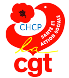 USAGERS DU SERVICE PUBLIC HOSPITALIERFAITES VOUS ENTENDRE !Cette crise sanitaire a démontré la nécessité de refonder un service public hospitalier de qualité avec des moyens en personnels revus à la hausse.Cela passe par :Des moyens financiers complémentaires pour les établissements passant par la revalorisation de l’ONDAM au minimum à 5% inscrit dans le Projet de Loi de Financement de la Sécurité Sociale, pour stopper le déficit des budgets de nos hôpitaux publics,Un recrutement immédiat de professionnel-le-s supplémentaires et un plan de formation pluridisciplinaire, soit 200 000 agents dans les hôpitaux tout de suite et 100 000 agents dans les EHPAD,L’abrogation de la Tarification à l’activité (T2A) et une réforme de la loi HPST, pour que l’hôpital ne soit  plus géré comme une entreprise avec une logique de rentabilité.          D’AUTRES SOLUTIONS EXISTENT ; EXPRIMEZ VOUS POUR DÉFENDRE NOS HÔPITAUX ET NOS EHPAD PUBLICS !!!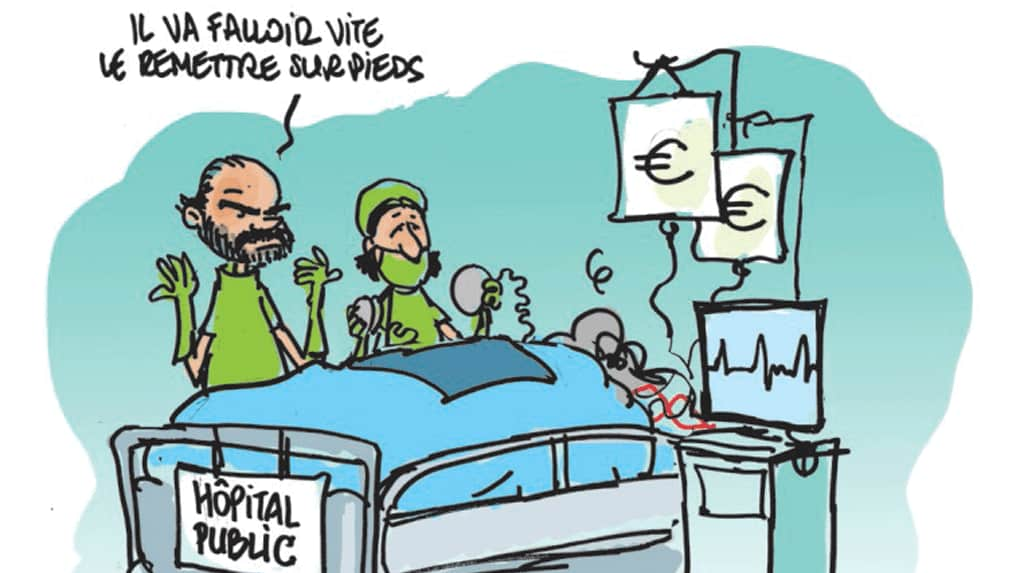 Syndicat CGT du Centre Hospitalier Comminges-PyrénéesUSAGERS DU SERVICE PUBLIC HOSPITALIERFAITES VOUS ENTENDRE !Cette crise sanitaire a démontré la nécessité de refonder un service public hospitalier de qualité avec des moyens en personnels revus à la hausse.Cela passe par :Des moyens financiers complémentaires pour les établissements passant par la revalorisation de l’ONDAM au minimum à 5% inscrit dans le Projet de Loi de Financement de la Sécurité Sociale, pour stopper le déficit des budgets de nos hôpitaux publics,Un recrutement immédiat de professionnel-le-s supplémentaires et un plan de formation pluridisciplinaire, soit 200 000 agents dans les hôpitaux tout de suite et 100 000 agents dans les EHPAD,L’abrogation de la Tarification à l’activité (T2A) et une réforme de la loi HPST, pour que l’hôpital ne soit  plus géré comme une entreprise avec une logique de rentabilité.          D’AUTRES SOLUTIONS EXISTENT ; EXPRIMEZ VOUS POUR DÉFENDRE NOS HÔPITAUX ET NOS EHPAD PUBLICS !!!